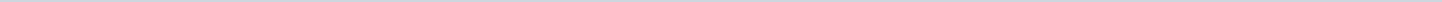 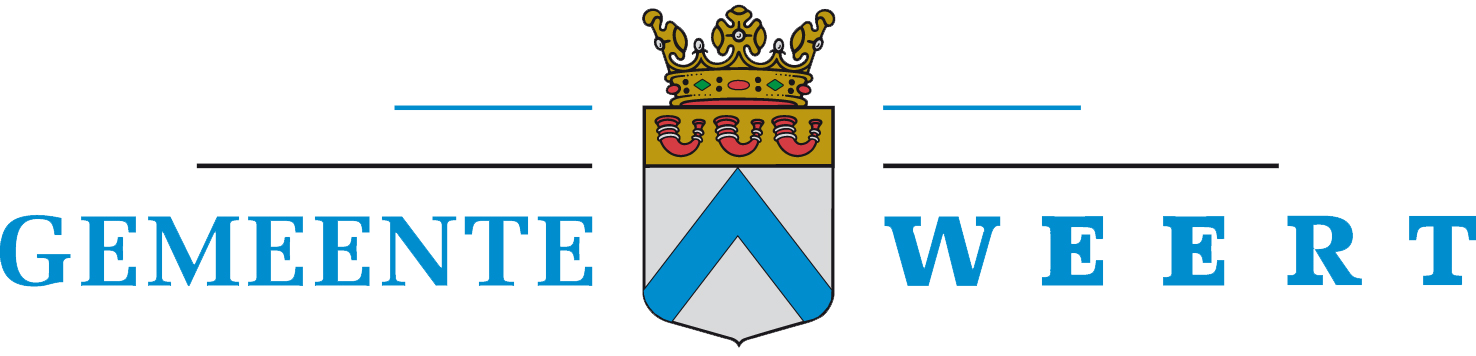 Gemeente WeertAangemaakt op:Gemeente Weert28-03-2024 19:58Vragen en (opgevraagde) antwoordbrieven13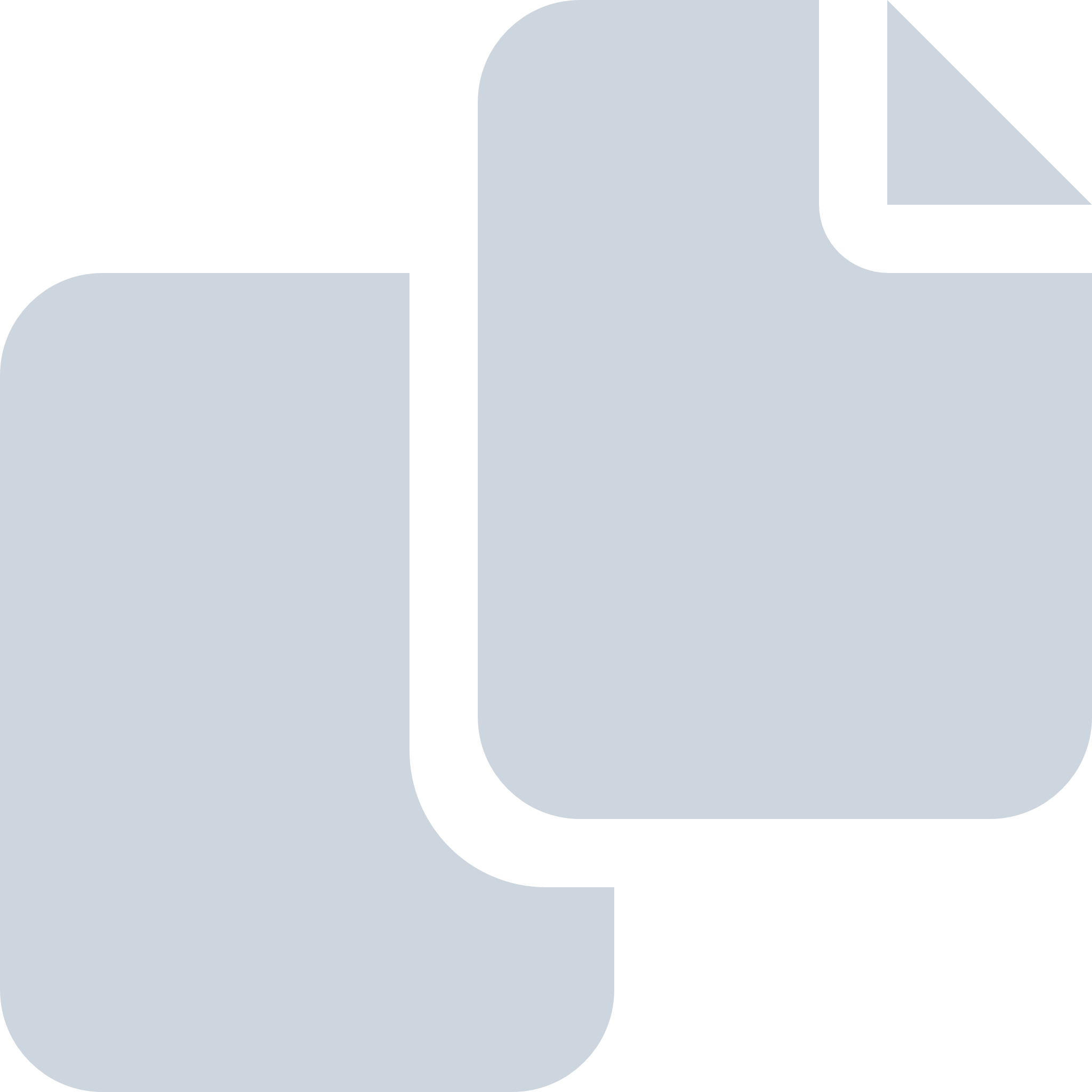 Periode: maart 2021#Naam van documentPub. datumInfo1.11 Vragen van DUS Weert over Verkoop bovenverdieping Muntcomplex31-03-2021PDF,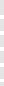 480,45 KB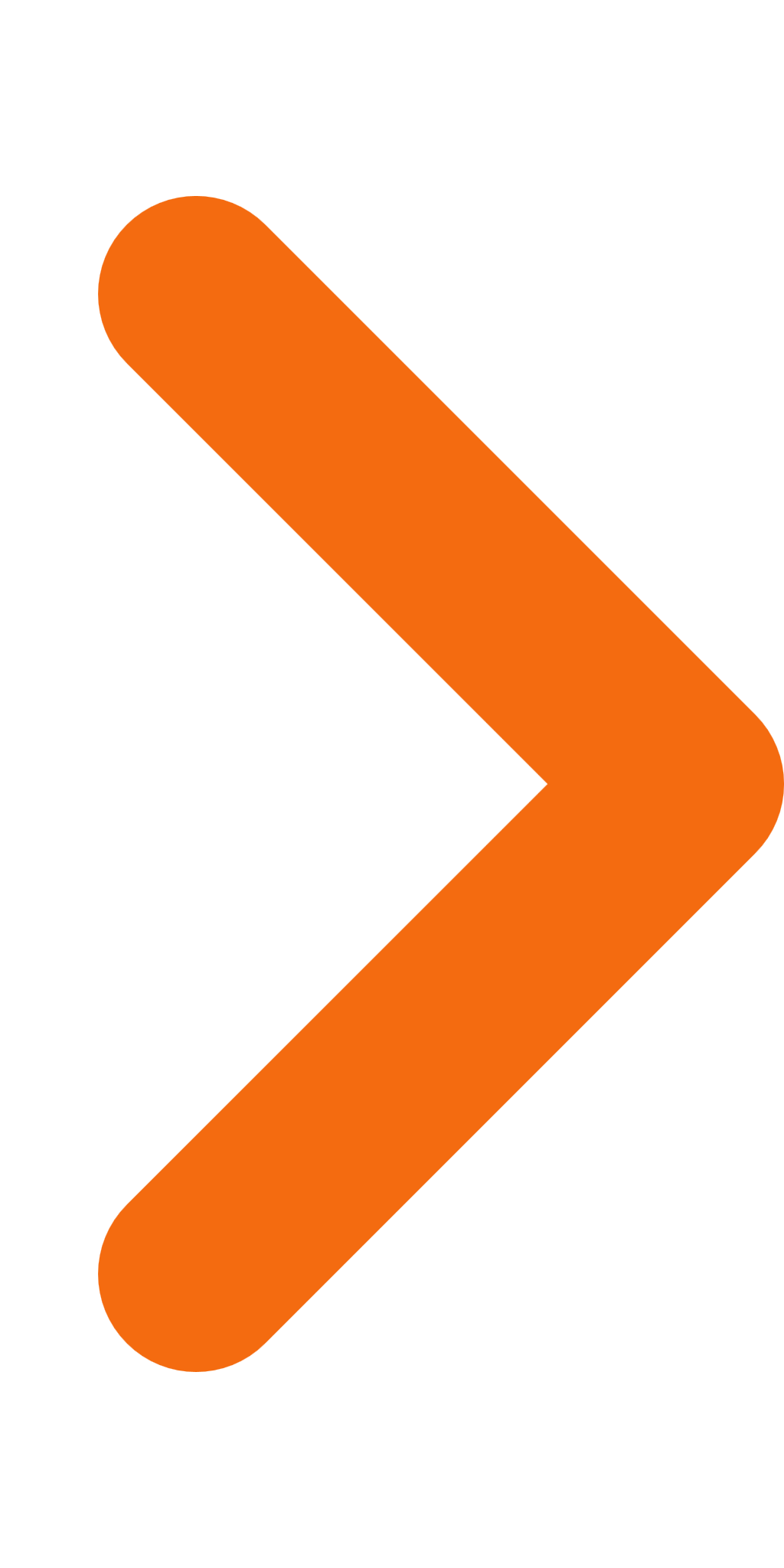 2.11 Antwoorden op vragen van DUS Weert over verkoop bovenverdieping Muntcomplex31-03-2021PDF,157,28 KB3.Antwoorden op vragen DUS Weert over rvst financiële verordening en treasurystatuut cie S&amp;I-M&amp;B 30-03-202130-03-2021PDF,490,43 KB4.Vragen DUS Weert over rvst financiële verordening en treasurystatuut cie S&amp;I-M&amp;B 30-03-202129-03-2021PDF,485,00 KB5.07 Vragen fractie CDA over Weert West KMS Boostenzalen - commissie R&amp;E 31 maart 202125-03-2021PDF,137,91 KB6.Aanvullende vragen Fractie Duijsters over asfalteren zandpad22-03-2021PDF,489,63 KB7.Antwoorden op aanvullende vragen VVD cultuurbeleid10-03-2021PDF,164,23 KB8.Antwoord toezegging S&amp;I-M&amp;B 23-02-2021 (Tabel kosten en dekking beleidsplan cultuurroute 2024)08-03-2021PDF,392,96 KB9.Antwoorden op vragen VVD en fractie Duijsters cultuurbeleid08-03-2021PDF,327,34 KB10.10 Vragen Fractie Duijsters over Kampershoek-Noord 2.0, vestiging Van der Valk (commissie R&amp;E 25-02-2021)08-03-2021PDF,179,42 KB11.Antwoord toezegging cie S&amp;I-M&amp;B 23-02-2021(inzet bijstandsgerechtigden)08-03-2021PDF,51,21 KB12.10 Antwoordbrief op gestelde vragen raadscommissie R&amp;E 25 februari 2021 inzake Kampershoek 2.0, Van der Valk05-03-2021PDF,226,02 KB13.Antwoord op vragen Fractie Duijsters over asfalteren zandpad01-03-2021PDF,1.011,98 KB